algèbre - analysenombre dérivé et dérivée d'une fonction de degré 2CapacitésUtiliser les formules et les règles de dérivation pour déterminer la dérivée d’une fonction.Exemple : éclairement produit par un puits de lumièreOn veut éclairer le salon d’une maison avec la lumière naturelle du soleil. On cherche donc à installer un puits de lumière.L’éclairement conseillé pour un salon est de . On veut étudier les variations de cet éclairement. L’éclairement  (en ) fourni par ce dispositif est donné en fonction du diamètre  (en ) par la relation :Fonction 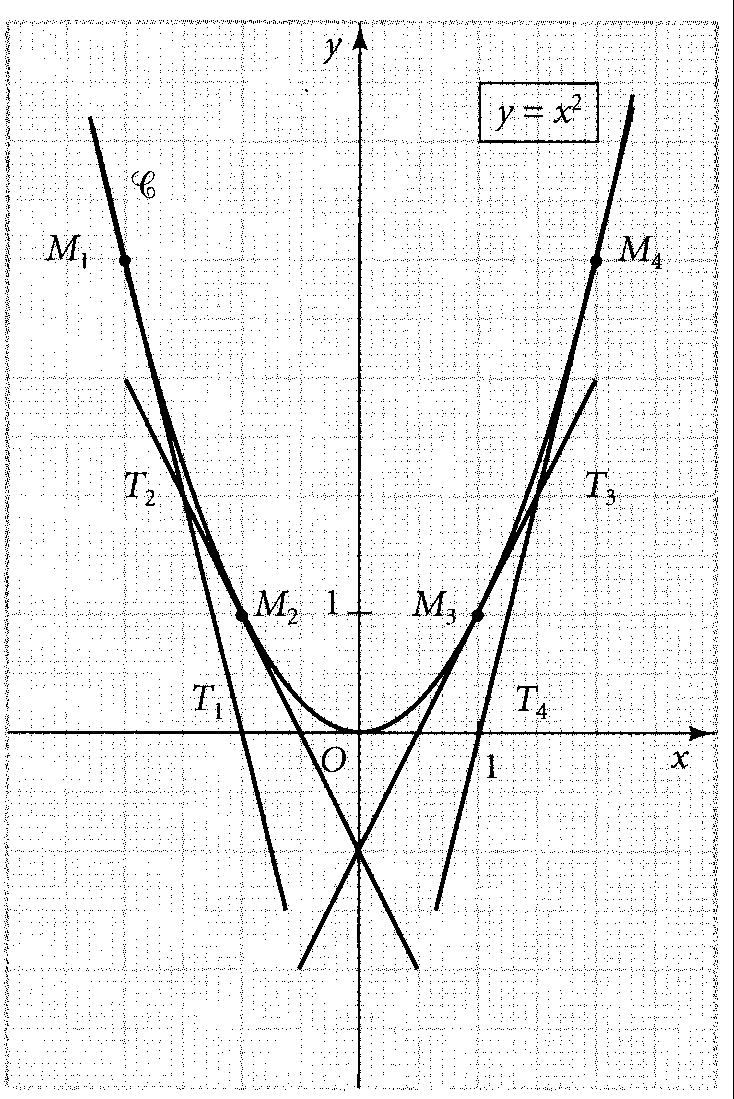 La courbe  est la courbe représentative de la fonction  définie sur  par :Les points , , ,  sont les points de  d’abscisses , , , .Les droites , , ,  sont les tangentes à  en , , , .Consigne 1.a : quelle est la tangente au point  à la courbe ?Equation de droite et coefficient directeurLe coefficient directeur d’une droite par des points  et  se calcule par :Consigne 1.b : écrire l’équation de droite de cette tangente, en déduire son coefficient directeur.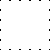 Consigne 1.c : déterminer les coefficients directeurs des droites , , , .hNombre dérivéeLe nombre dérivé de la fonction  est le coefficient directeur de la tangente à la courbe  au point  d’abscisse .Le nombre dérivé de  en  est noté :Consigne 1.d : compléter le tableau suivant :Fonction dérivée de Soit la fonction  telle que :Consigne 1.e : compléter le tableau suivant :Consigne 1.f : déduire l’expression de .Fonction dérivée de On détermine les valeurs du nombre dérivé de la fonction :Consigne 1.g : déduire l’expression de .Consigne 1.h : déduire l’expression de  par rapport à .Exemple : fonction La fonction dérivée de la fonction  est telle que :Soit la fonction  telle que :Consigne 2.i : déterminer l’expression de .La fonction dérivée d’une fonction  ( est telle que :Consigne 2.j : déduire l’expression de  par rapport à  et .Définitions est une fonction définie sur un intervalle . est la fonction dérivée de . est un nombre de . est la courbe représentative de .Nombre dérivéLe nombre dérivé de  en , noté , est le coefficient directeur de la tangente  à  en son point  de coordonnées .Fonction dérivéeLa fonction dérivée (ou dérivée) de  est la fonction, qui, à tout nombre  de , associe le nombre derivé .on note cette fonction .Tableau des dérivéesExercicesSoient  et , écrire  et En déduire l’expression de Écrire l’expression de Déterminer fonctionfonction dérivée